Durante il Consiglio dei ministri del 28 ottobre 2021 è stato varato il disegno di legge di bilancio 2022. Il testo dopo quasi due settimane è stato finalmente presentato alle Camere che avranno tempi incredibilmente ristretti per poterlo esaminare ed emendarlo. Si tratta di una modalità che si è consolidata in questi ultimi anni rendendo di fatto sempre più residuale l’intervento del Parlamento, mentre sempre sono più decisive le “mediazioni” fatte in fase di elaborazione del testo.Dalla prima legge di bilancio del Governo Draghi, una legge di bilancio finalmente “espansiva” dopo due anni di pandemia e con le risorse del PNRR da investire, ci si aspettava molto soprattutto sui settori della conoscenza. In particolare investimenti strutturali in questi settori dichiarati ancora di più strategici in questa complessa fase.Per la scuola, le risposte non sono all’altezza della situazione.
Ancora una volta, la scuola viene umiliata e trattata di nuovo come il capitolo di bilancio su cui risparmiare, a partire dal personale.È su queste basi che FLC CGIL, UIL Scuola, Snals Confsal e Gilda Unams chiamano alla mobilitazione tutto il personale della scuola, docenti, ATA ed educatori sui molti punti che rimangono irrisolti e che gravano pesantemente sulla funzionalità della scuola e sul lavoro del personale scolastico.Comunicato stampa | Le ragioni della protestaProclamazione stato di agitazioneIl Ministro Bianchi convoca i sindacati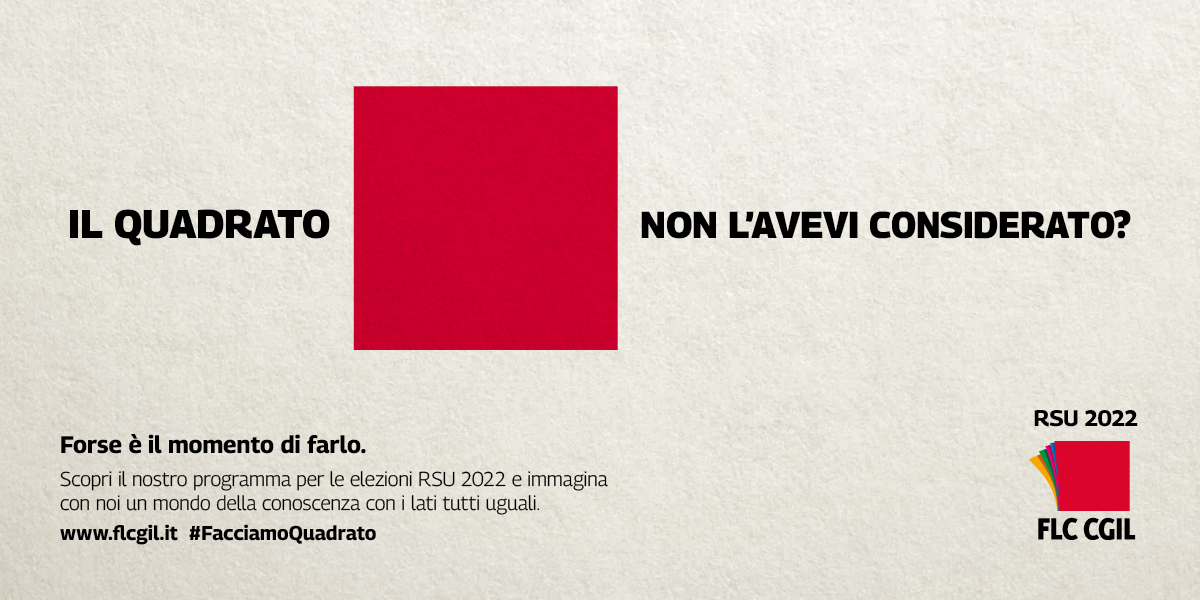 In evidenzaSentenza Corte di Giustizia europea: la formazione è a tutti gli effetti orario di lavoro. La FLC chiede nuovo incontro al ministeroDati immissioni in ruolo 2021/2022: aggiornamento dei posti assegnati distinti per classe di concorso e regioneCoronavirus COVID-19: ultimi aggiornamentiNotizie scuolaMobilità scuola 2022/2025: convocati i sindacati per avviare la trattativa di rinnovo del contrattoLe rilevazioni di Eduscopio sbagliate e pericolose. Alimentano sfiducia nel sistema pubblico dell’istruzioneScuola, no all’abolizione della prova scritta di italiano nell’esame di StatoProgramma annuale 2022: arrivata la proroga dei termini al 15 gennaioMobility Manager scolastico: il Ministero illustra le linee guidaNuovo concorso ordinario discipline STEM: partita la richiesta di confrontoNuovo concorso ordinario STEM: l’Amministrazione non accoglie le nostre richiesteITS: fino al 3 dicembre 2021 le istanze per le agevolazioni per la infrastrutturazione di sedi e laboratori coerenti con i processi di innovazione tecnologica 4.0PON Scuola e PNRR: riaperti i termini per le candidature delle scuole statali degli avvisi relativi a “Reti locali” e “Digital Board”PNRR: le prime disposizioni urgenti relative al settore scolasticoRinnovato il contratto integrativo aziendale École française de Rome e del Centro Jean Bérard di NapoliAltre notizie di interesseVisita il sito di articolotrentatre.itConoscenda 2022: la forza dell’immaginazioneScegli di esserci: iscriviti alla FLC CGILServizi assicurativi per iscritti e RSU FLC CGILFeed Rss sito www.flcgil.itVuoi ricevere gratuitamente il Giornale della effelleci? Clicca quiPer l’informazione quotidiana, ecco le aree del sito nazionale dedicate alle notizie di: scuola statale, scuola non statale, università e AFAM, ricerca, formazione professionale. Siamo anche presenti su Facebook, Instagram, Twitter e YouTube.